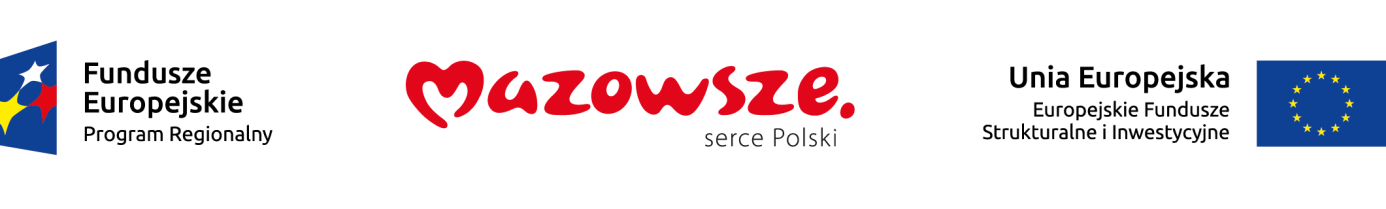 Wojewódzki Urząd Pracy w Warszawiezapraszado składania wniosków o dofinansowanie projektu ze środków 
Europejskiego Funduszu Społecznego w ramachRegionalnego Programu Operacyjnego Województwa Mazowieckiego
na lata 2014 - 2020Oś priorytetowa VIII Rozwój rynku pracy
Działanie 8.1 - Aktywizacja zawodowa osób bezrobotnych przez PUP– projekty pozakonkursowe.Wnioski o dofinansowanie projektu należy składać w wersji papierowej oraz elektronicznej osobiście, kurierem lub pocztą  w terminie:od 8 czerwca 2015 r. do 1 lipca 2015 r.  w godz. 800 -1600w siedzibie Wojewódzkiego Urzędu Pracy w Warszawie ul. Młynarska 16.O dofinansowanie projektu ubiegać mogą się wyłącznie:powiaty – powiatowe urzędy pracy z terenu województwa mazowieckiego;Gmina Miasto Płock – Miejski Urząd Pracy w Płocku orazMiasto Stołeczne Warszawa – Urząd Pracy m.st. Warszawy.Alokacja środków Funduszu Pracy na rok 2015 wynosi: 66 265 800,00  PLN 
z tego kwota w części EFS – 53 012 700,00 PLN 
 i kwota w części wkładu krajowego – 13 253 100,00 PLN.Planowana alokacja środków Funduszu Pracy na rok 2016 wynosi: 54 886 600,00 PLN  
z tego kwota w części EFS – 43 909 300,00PLN 
 i kwota w części wkładu krajowego – 10 977 300,00 PLN.Okres realizacji projektu: 1 stycznia 2015 r. – 31 grudnia 2016 r.Dodatkowe informacje można uzyskać w Wojewódzkim Urzędzie Pracy w Warszawieul. Młynarska 16, (22) 578 44 34, 578 44 55punktinformacyjnyefs@wup.mazowsze.pl